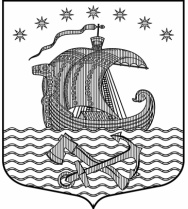       Муниципальное образование Свирицкое сельское поселение             Волховского муниципального района        Ленинградской области             АДМИНИСТРАЦИЯ              ПОСТАНОВЛЕНИЕ                От  22.03.2021г.                                                        №33О проведении  мероприятий по благоустройству и улучшению санитарного состояния  населённых пунктов муниципального образования  Свирицкое сельское поселение в апреле-мае 2021 года             В целях обеспечения экологической  безопасности, повышения уровня благоустройства и санитарного состояния населенных пунктов Свирицкого сельского поселения,  мест массового отдыха, а также привлечения жителей к уборке территорий и посадке зелёных насаждений по месту жительства и работы администрация МО Свирицкое сельское поселение                                                                П О С Т А Н О В Л Я ЕТ:Провести в муниципальном образовании  Свирицкое сельское поселение в апреле-мае 2021 года месячник по благоустройству и улучшению санитарного состояния  населённых пунктов.Для координации действий и оперативного руководства проведением месячника создать штаб по благоустройству населённых пунктов Свирицкого сельского поселения согласно приложению 1.Утвердить план мероприятий по проведению месячника  по благоустройству населённых пунктов Свирицкого  сельского поселения в апреле - мае 2021 года согласно приложению 2.Специалисту администрации Свирицкого  сельского поселения Чалковой М.В. донести задания по санитарной уборке и благоустройству территорий до руководителей организаций, образовательных учреждений, расположенных на территории МО Свирицкое сельское поселение, подготовить и провести на территории МО Свирицкое  сельское поселение в апреле-мае текущего года субботники с привлечением общественности.Контроль за исполнением постановления оставляю за собой.Глава администрации                                                             Атаманова В.А.                                                                                                                 Приложение 1 к постановлению главы администрацииСвирицкое  сельское поселение                   от  22.03.2021  года  №  33                                                                      С О С Т А Вштаба по благоустройству населённых пунктовСвирицкого  сельского поселения           Члены штаба:Приложение 2к постановлению главы администрацииСвирицкое  сельское поселение                        от    22.03.2021г .   № 33                                                                  П Л А Нмероприятий по проведению месячника  по благоустройству населённых пунктов Свирицкого  сельского поселения в апреле - мае 2021 года№ п/пФамилия, имя, отчествоДолжность1Председатель штаба:                     Атаманова                  Вера АлексеевнаГлава администрации2Заместитель председателя штаба:Куликов Андрей ВладимировичГлава МО Свирицкое сельское поселение№ п/пФамилия, имя, отчествоДолжность1АкулинИгорь ЕвгеньевичМастер котельной пос. Свирица2ЛиходееваЕлена АлексеевнаДиректор МОБУ «Свирицкая средняя общеобразовательная школа»3Дураничева Светлана ВикторовнаСпециалист администрации  по социальным вопросам и культуре администрации МО Свирицкое сельское поселение4ДорошенкоЛюбовь ВадимовнаДепутат Совета депутатов5Лазутина Ирина АлександровнаСпециалист  администрации по управлению муниципальным имуществом контролю и вопросам дорожной деятельности6Никулина Нина СергеевнаДиректор МБУК «Свирицкий сельский дом культуры»7ЧалковаМария ВладимировнаСпециалист  ЖКХ администрации МО Свирицкое сельское поселение№ п/п   Наименование мероприятий  Срок исполненияОтветственныйза исполнениеИсполнитель1. Провести субботники по уборке придомовых территорий населенных пунктов п.Свирица, д. Сторожно, д. Загубьес 03.04. по 06.05.2021 г. Глава АдминистрацииАтаманова В.А.Население, п.Свирица д.Загубье. д. Сторожно2.Провести  уборку прилегающих территорий  организаций, образовательных учреждений, расположенных на территории  поселениядо 01.05.2021 г.Руководители организаций, образовательных учреждений,Работники организаций, учащиеся МОБУ «Свирицкая СОШ»Сотрудники МБУК «Свирицкий сельский дом культуры»3.Провести работу по санитарной уборке территорий кладбищ д.Загубье и д.Сторожнодо 06.05.2021 г.Глава АдминистрацииАтаманова В.АСотрудники администрации, Сотрудники МБУК «Свирицкий сельский дом культуры»4.Провести работу по санитарной уборке территорий  братского и одиночных  захоронений в д.Загубье и д.Сторожнодо 06.05.2021 гГлава АдминистрацииАтаманова В.А.Сотрудники администрации, Сотрудники МБУК «Свирицкий сельский дом культуры» учащиеся МОБУ «Свирицкая СОШ»5.Провести работу по санитарной уборке памятных знаков в п.Свирица до 01.05.2021 г.Глава АдминистрацииАтаманова В.А.Сотрудники администрации, Сотрудники МБУК «Свирицкий сельский дом культуры» учащиеся МОБУ «Свирицкая СОШ»6.Провести работы по ремонту (покраске) оборудования детских игровых площадок.до 01.05.2021 г.Глава АдминистрацииАтаманова В.АСотрудники администрации, Сотрудники МБУК «Свирицкий сельский дом культуры»7.Провести работу по выявлению и ликвидации несанкционированных свалок на территориях сельских населенных пунктов Весь периодГлава АдминистрацииАтаманова В.АНаселение, старосты деревень, Сотрудники администрации,8.Провести работу по санитарной уборке территории и покраске памятных знаков .до 01.05.2021 г.Глава АдминистрацииАтаманова В.АСотрудники администрации, Сотрудники МБУК «Свирицкий сельский дом культуры»9.Проведение разъяснительной работы среди населения по правилам санитарного содержания и благоустройства населенных пунктовс 03.04. по 06.05.2021 г.Глава АдминистрацииАтаманова В.АСотрудники администрации. 10.  Организовать и провести работу по благоустройству и озеленению территорий Свирицкого сельского поселения.до 06.05.2021 г.Глава АдминистрацииАтаманова В.АСотрудники МБУК «Свирицкий сельский дом культуры»Сотрудники администрации,учащиеся МОБУ «Свирицкая СОШ»